                	                                      FONDS DES NATIONS UNIES POUR LA POPULATION 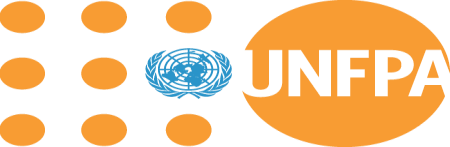 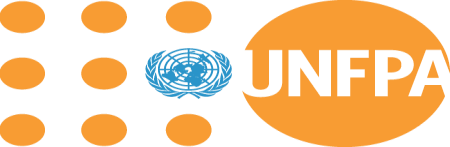                                                                               	    Description de poste                                                                           	             ******************  	                                                        COORDONNATEUR DE PROGRAMME Titre du poste 	: Coordonnateur de Programme  Niveau du Poste 	 	 	 	: ICS9 (NOB) Type de Contrat 	 	 	 	: Fixed Term Durée du contrat 	 	 	 	: Un (01) an renouvelable Nombre de poste 	 	 	 	: Un (01) Lieu d’affectation 	 	 	 	: Bureau Décentralisé de Bouaké  Date limite de dépôt des candidatures          	:  13 Septembre 2019 à 12h00.CONTEXTE Le sixième Programme de coopération entre le Gouvernement de la Côte d’Ivoire et le Fonds des Nations Unies pour la Population-UNFPA, couvre la période 2009-2015 y inclus les deux années d’extension suite à la crise post-électorale. Le but dudit Programme est de contribuer aux efforts du Gouvernement visant à réduire la pauvreté en vue d’améliorer de façon équitable les conditions de vie des populations. Dans le cadre de la coordination, de la mise en œuvre et du suivi du programme, l’UNFPA dispose d’un Bureau Décentralisé à Bouaké . Dans la perspective de coordonner le programme pays dans cette zone, la Représentation de UNFPA-Côte d’Ivoire recrute un(e) Coordonnateur de Programme. SUPERVISION ET OBJECTIF DU POSTE Le Coordonnateur de Programme travaille sous l’autorité du Représentant Résident. Il/Elle contribue substantiellement à la gestion efficace des interventions de l’UNFPA en matière de Santé Maternelle, Planification Familiale, Santé Sexuelle et de la Reproduction des Jeunes et Adolescents, VIH & SIDA , dynamique Démographique et Egalité de Genre. DESCRIPTION DES TACHES Le Coordonnateur de Programme a pour tâches de : Réflexion et analyse stratégique Rassembler et analyser les informations, les situations et les problèmes et tirer des conclusions logiques pour le développement du programme en matière de Santé Maternelle, Planification Familiale, Santé Sexuelle et de la Reproduction des Jeunes et Adolescents, VIH & SIDA, Dynamique Démographique et Egalité de Genre y compris la prévention et la prise en charge des fistules obstétricales ; Identifier et développer des pistes de positionnement des questions de population y inclus le dividende démographique dans les plans de développement locaux ; Rechercher et développer des synergies avec les autres partenaires techniques et financiers impliqués dans le processus de développement social et économique de la Région pour atteindre les résultats du programme en matière de Santé Maternelle, Planification Familiale, Santé Sexuelle et de la Reproduction des Jeunes et Adolescents, VIH & SIDA, Dynamique Démographique et Egalité de Genre y compris la prévention et la prise en charge des Violences Basées sur le Genre. Management, Planification, mise en œuvre et suivi-évaluation du Programme : Assurer la coordination, la mise en œuvre et le suivi évaluation du programme de coopération dans la région ; Appuyer la Représentation dans la gestion des ressources humaines et financières  avec un accent particulier sur la rédévabilité de UNFPA en conformité avec les politiques, les règles et les procédures en vigueur dans l’organisation. Assurer la soumission dans les délais des rapports de qualité attendus du sous bureau sur les projets et programme de l’UNFPA ou tout autre initiative pertinente. Assurer la collecte et le traitement des données en vue du suivi des indicateurs clés du programme dans la zone de couverture du sous bureau Contribuer à la conception et la formulation du Programme de Pays et de son plan d’action, ainsi qu’à l’élaboration des Plans de Travail Annuels, en conformité avec les priorités du Gouvernement et selon les orientations, les politiques et procédures de l’UNFPA ; Assurer l’élaboration, la mise en œuvre et le suivi-évaluation du Plan de Gestion du sous Bureau (OMP) ; Promouvoir la recherche opérationnelle sur les problèmes rencontrés dans la mise en œuvre du programme dans la région ; Contribuer à la documentation, au partage et à l’utilisation des connaissances, leçons apprises et bonnes pratiques du Programme ; Apporter un appui technique aux partenaires d’exécution du programme pays dans la zone couverte par le sous bureau pour la mise en œuvre et le suivi-évaluation ; Contribuer à la planification, la mise en œuvre et le suivi-évaluation des  programmes au niveau local en veillant au positionnement stratégique de l’agenda de la Conférence Internationale sur la Population et le Développement (CIPD). 2. Renforcement des capacités nationales : Développer des initiatives d’identification, de mise en œuvre et suivi des besoins de renforcement des capacités des cadres locaux dans le domaine de la Santé Maternelle, Planification Familiale, Santé Sexuelle et de la Reproduction des Jeunes et Adolescents, VIH & SIDA,  Dynamique Démographique et Egalité de Genre y compris la prévention et la prise en charge des fistules obstétricales ; Apporter un appui technique pour la prise en compte des questions de Population lors des processus d’analyse de situation, d’élaboration, de mise en œuvre et de suivi-évaluation des plans et cadres de développement locaux ; Appuyer la sensibilisation des décideurs et des autres acteurs clefs sur les questions de population,  Apporter un appui technique à l’animation des cadres de suivi de la mise en œuvre et le suiviévaluation du Plan National de Développement (PND) au niveau local. 3. Plaidoyer, partenariat et mobilisation des ressources : Fournir les données actualisées et pertinentes pour faciliter le dialogue politique en matière de Santé Maternelle, Planification Familiale, Santé Sexuelle et de la Reproduction des Jeunes et Adolescents, VIH & SIDA , Dynamique Démographique et Egalité de Genre y compris la prévention et la prise en charge des fistules obstétricales dans la région; Analyser et interpréter l’environnement politique et socio-économique en vue d’alimenter le plaidoyer et le plan de mobilisation de ressources en faveur du programme dans la région; Développer un partenariat dynamique avec les différents acteurs de développement (structures et institutions gouvernementales, agences du système des Nations Unies, partenaires bilatéraux et multilatéraux, réseaux, ONG/Associations et secteur privé) en faveur du programme ; Apporter un appui technique aux réseaux des jeunes, de femmes, des journalistes pour le développement d’un plaidoyer et d’une communication stratégique sur les interrelations populations et développement y inclus la dynamique démographique, la santé de la reproduction, la santé sexuelle et de la reproduction des adolescents et des jeunes, la prévention du VIH, les droits de la petite fille, … dans la région ; Participer aux efforts du Bureau UNFPA/ Côte d’Ivoire dans la mobilisation des ressources, en préparant la documentation appropriée (résumés de projets, présentation aux donateurs, profils des donateurs, etc.) ; Contribuer à l’organisation des journées commémoratives relatives aux domaines Population et Développement, Santé de la Reproduction et du Genre (JMP, JIF, Journée Internationale de la Jeunesse, 16 jours d’activisme, JMLS, etc) ; Exécuter toute autre tâche rentrant dans le cadre de ses attributions. COMPETENCES CORPORATIVES 	 	Engagement et adhésion à la mission et aux valeurs de l’UNFPA Agit en concordance avec les valeurs des Nations Unies et de l’UNFPA, et assume ses responsabilités dans les actions engagées. 	 	Partage de connaissances/Apprentissage continu Prend des initiatives pour l’apprentissage personnel, le développement de sa carrière et recherche les opportunités pour apprendre à travers des moyens formels ou informels. Apprend des autres à l’intérieur et en dehors de l’organisation en adoptant les bonnes pratiques expérimentées par d’autres. Produit et dissémine de manière active de nouvelles connaissances. 	 	Valorisation de la diversité culturelle Démontre une perspective de carrière à l’international, apprécie les différences de valeurs et apprend de la diversité culturelle. Conforme ses actions au contexte religieux et culturel, et fait preuve de respect, tact et considération pour les différences culturelles. Observe et cherche à comprendre les perspectives des autres et examine continuellement ses propres biais et comportements. 	 	Travail en équipe Travaille en collaboration avec les collègues à l’intérieur et en dehors de l’UNFPA pour permettre l’atteinte des buts et objectifs communs. Recherche activement la résolution des désaccords et soutien la décision d’équipe.  	 	Communication d’informations et d’idées Livre oralement et par écrit les informations à temps, de manière efficace et compréhensible. Participe activement aux réunions et groupes de discussions en écoutant et partageant des informations. Exprime de manière franche ses idées en vue de répondre à des questions, considère ce que les autres ont à dire et répond de manière appropriée aux critiques. 	 	Auto-gestion et gestion des conflits  Gère ses propres réactions en restant calme et patient même sous stress ou durant une crise et évite de s’engager dans un conflit improductif. Exprime son désaccord de manière constructive en se focalisant sur les sujets et non sur les personnes. Supporte les conditions d’incertitude ou d’ambiguïté et continue de travailler de manière productive. 	 	Autonomisation/Développement des personnes/Gestion de la performance S’intègre dans une unité en recherchant les opportunités pour initier des actions et activement contribuer à l’atteinte des résultats avec les autres membres de l’équipe. Connait ses limites et forces, accueille favorablement les critiques constructives et les retours d’informations, et donne des retours d’informations honnêtes à ses collègues et superviseurs. Recherche de nouveaux défis et missions, et révèle le désir d’apprendre. Endosse la responsabilité pour la performance personnelle dans la planification des activités et objectifs individuels tout en agissant de façon à améliorer continuellement les performances. 	 	Réflexion analytique et stratégique  Utilise les méthodologies et les outils appropriés pour rassembler, définir et analyser les informations, les situations et les problèmes et tire des conclusions logiques. Démontre une capacité à établir des priorités claires et appropriées en se focalisant sur les tâches et activités qui ont un impact stratégique sur les résultats. Anticipe et répond aux besoins en informations de l’équipe et des autres parties prenantes. 	 	Orientation vers les résultats/Engagement à l’excellence Travaille à atteindre un niveau élevé d’excellence. Prend des actions qui vont au-delà de la réponse aux besoins évidents et persiste jusqu’à l’atteinte de résultats probants. 	 	Prise de décision appropriée et transparente Soutien la prise de décisions à temps sur des questions variées et complexes et s’assure de l’impact desdites décisions. QUALIFICATIONS ET PROFIL REQUIS Etre titulaire d’un diplôme d’étude supérieur en sciences sociales ou autres domaines pertinents tels que l’économie, la démographie, la statistique, la sociologie et la santé ; Avoir au moins cinq (5) années d’expérience professionnelle en gestion des programmes/projets dans le domaine de la Population et du Développement, de la santé de la reproduction y inclus la santé maternelle, la planification familiale et le genre et les violences basées sur le genre dans le secteur public, dans le secteur privé/ONG ou dans une organisation internationale ; Avoir une expérience avérée en matière de planification, de coordination et de suivi/évaluation de programme de Développement ; Avoir une bonne expérience en matière plaidoyer et de recherche dans le domaine de Population et Développement, santé de la reproduction, santé sexuelle des adolescents et des jeunes, genre et violences basées sur le genre ; Etre de Nationalité ivoirienne ; Avoir une bonne maîtrise de l’outil informatique et notamment des logiciels courants de Microsoft Office et des principes de Gestion Axée sur les Résultats ; Avoir l’esprit d’initiative pour promouvoir les réseaux et identifier les opportunités ;  Avoir l’esprit d’équipe, de partage de connaissances, d’apprentissage continu ; Avoir la capacité de travailler dans un environnement multiculturel ; Avoir une bonne maîtrise du français oral et écrit et une capacité de travailler aisément en anglais ; Avoir une expérience de travail avec le Système des Nations Unies et les ONG/Associations sera un atout. 